ŚRODA 29.IV.2020WULKAN Z PIANYZabawa sensoryczna „Jak to pachnie”.Dziecko ogląda i wącha – płyn do naczyń, ocet i sodę. Wypowiada się na temat stanu skupienia – proszek, płyn , oraz określa zapach.Wulkan z piany – zabawa badawcza.Pomoce – płyn do mycia naczyń, plastikowa butelka, ocet, soda, miska.Do połowy butelki wlewamy ocet, dolewamy trochę płynu do mycia naczyń. Butelkę ustawiamy na środku miski i wsypujemy 4 łyżeczki sody oczyszczonej. Po kilku minutach z butelki zacznie wydobywać się piana.Wniosek – gdy mieszamy ocet z sodą oczyszczoną powstaje gaz zwany dwutlenkiem węgla. Tworzy on w occie bąbelki gazu, który reaguje płynem do mycia naczyń.Zabawa słowna – twórcza.Dziecko wymyśla skojarzenia do wychodzącej z butelki piany.Praca – motyl pokolorować i wyciąć, będzie potrzebny na następny dzień.Proszę na jutro przygotować duży magnes, przedmioty metalowe – spinacze, agrafki, druciki itp. Papier i wycięty motyl, taśmę i nitkę.Grażyna Gałwa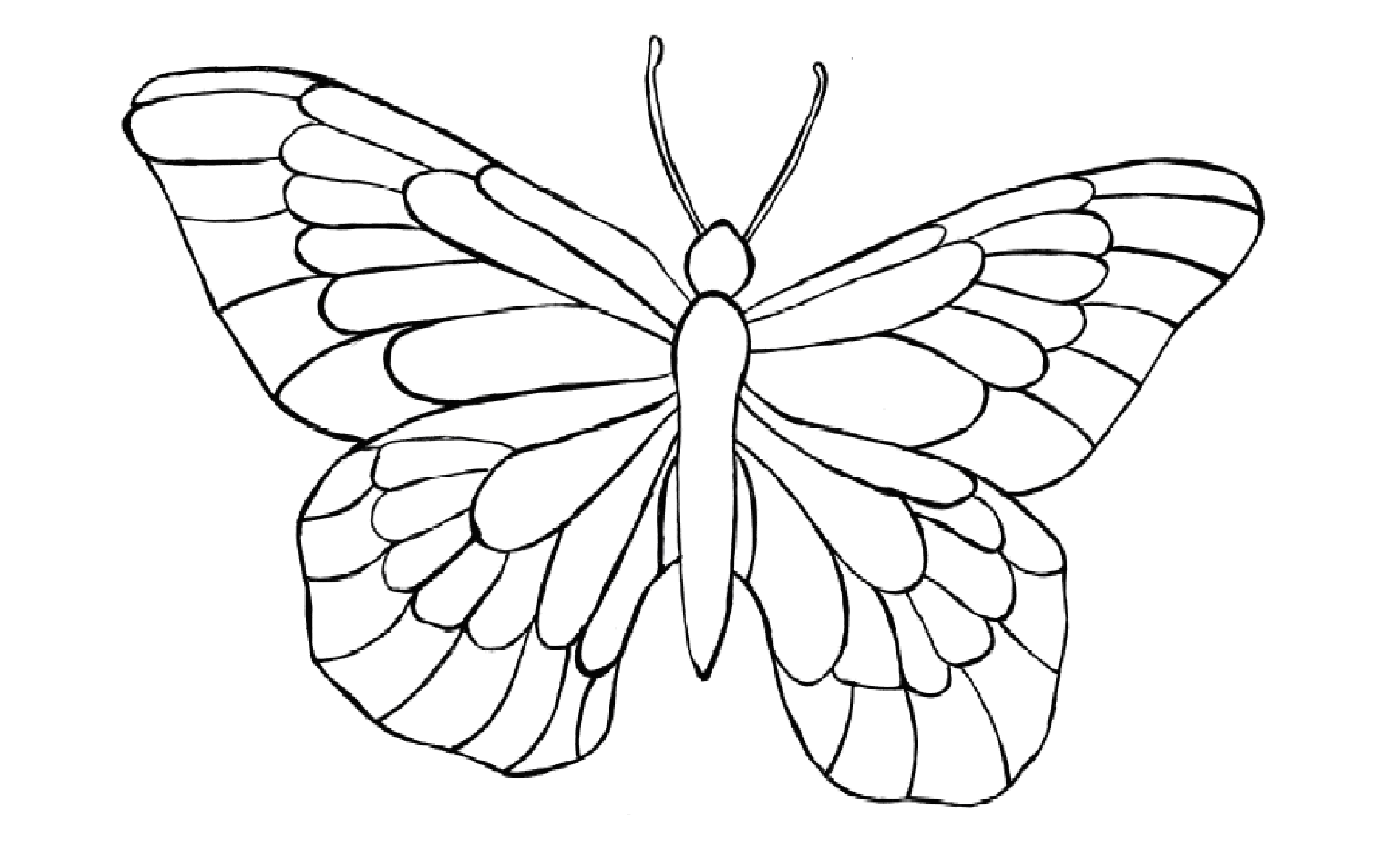 